Projekt „Rekonstrukce místní komunikace v obci Nezdenice – I. etapa“ byl realizován za přispění státního rozpočtu ČR z programu Ministerstva pro místní rozvoj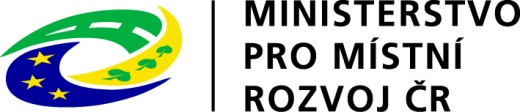 